Муниципальное бюджетное общеобразовательное учреждение«Ардатовская средняя  школа № 1» Особенности решения и оформления задач по генетикеПодготовила учитель биологии МБОУ АСШ № 1 высшей квалификационной категории Староверова Светлана Владимировнар.п. Ардатовучебный год.Анализирующее скрещивание.Определение генотипа и фенотипа родителей по генотипу и фенотипу потомков или расщеплению в потомстве.Задача 1. У флокса белая окраска венчика доминирует над кремовой, плоская форма венчика — над воронковидной. От скрещивания растения флокса с белыми воронковидными цветками и растения с кремовыми воронковидными цветками получено 83 растения, из которых 42 имеют белый воронковидный венчик и 41 — кремовый воронковидный. Определите генотипы скрещиваемых растений.Переписываем схему скрещивания, используя установленные генотипы родительских особей, определяем типы гамет скрещиваемых особей и получаем потомков FI.Р: ♀Aа_bb × ♂ aabb     бел.воронк.       крем, воронк.     G:       А b              а b                          а b          F1:      Aаbb :  aabb     бел.воронк.   крем, воронк.              1  :  1Ответ: Р: ♀Aа_bb; ♂ aabb.Задача 2.  У собак черная окраска шерсти доминирует над коричневой, сплошная окраска — над пегой. В результате анализирующего скрещивания черной самки получено потомство, состоящее из черных, коричневых, черно-пегих и коричново-пегих щенков в соотношении 1:1:1:1. Определите генотип самки.Переписываем схему скрещивания, используя установленные генотипы родительских особей, определяем типы гамет скрещиваемых особей и получаем потомков F1.Р: ♀Aa_Вb × ♂ aabb           чёрная               коричнево-пегий    G:         АВ	ab          Аb                         аВ                 abF1:    АаВb_ Aаbb;     ааВb;_    aabb.черные     черно-пегие        коричневые       коричнево-пегие          25%  : 25%    :  25%   :   25%   :    1      :      1   :    1Ответ: генотип  ♀— АаВЬ.Полигибридное скрещиваниеОпределение вероятности комбинации генов при образовании гамет.Задача 3   Определите, сколько типов гамет образует организм с генотипом АаВЬСсDD.Составление и анализ родословных.Анализ родословныхПри анализе родословных следует учитывать ряд особенностей разных типов наследования признаков.1. Аутосомно-доминантное наследование:признак встречается в родословной часто, практически во всех поколениях, одинаково часто и у мальчиков, и у девочек;если один из родителей является носителем признака, то этот признак проявится либо у всего потомства, либо у половины.2.Аутосомно-рецессивное наследование:признак встречается редко, не во всех поколениях, одинаково часто и у мальчиков, и у девочек;признак может проявиться у детей, даже если родители не обладают этим признаком;если один из родителей является носителем признака, то он не проявится у детей или проявится у половины потомства.Наследование, сцепленное с полом:Х-доминантное наследование:чаще признак встречается у лиц женского пола;если мать больна, а отец здоров, то признак передается потомству независимо от пола, он может проявляться и у девочек, и у мальчиков;если мать здорова, а отец болен, то у всех дочерей признак будет проявляться, а у сыновей нет.Х-рецессивное наследование:чаще признак встречается у лиц мужского пола;чаще признак проявляется через поколение;если оба родителя здоровы, но мать гетерозиготна, то признак часто проявляется у 50% сыновей;если отец болен, а мать гетерозиготна, то обладателями признака могут быть и лица женского пола.Y-сцепленное наследование:признак встречается только у лиц мужского пола;если отец несет признак, то, как правило, этим признаком обладают и все сыновья.Цитоплазматическое наследование:признак одинаково часто встречается у представителей обоих полов;признак передается потомкам только от матери;мать, несущая признак, передает его либо всему потомству, либо только его части.Основные этапы решения задачОпределите тип наследования признака — доминантный или рецессивный. Для этого выясните:А) часто ли встречается изучаемый признак (во всех поколениях или нет);Б) многие ли члены родословной обладают признаком;В) имеют ли место случаи рождения детей, обладающих признаком, если у родителей этот признак не проявляется;Г) имеют ли место случаи рождения детей без изучаемого признака, если оба родителя им обладают;Д) какая часть потомства несет признак в семьях, если его обладателем является один из родителей.Определите, наследуется ли признак сцепленно с полом. Для этого выясните:А) как часто встречается признак у лиц обоих полов; если встречается редко, то лица какого пола несут его чаще;Б) лица какого пола наследуют признак от отца и матери, несущих признак.Исходя из результатов анализа, постарайтесь определить генотипы всех членов родословной. Решение задач на анализ родословныхЗадача 4.   Определите характер наследования признака и расставьте генотипы всех членов родословной.Правила составления родословныхРодословную изображают так, чтобы каждое поколение находилось на своей горизонтали или радиусе (для обширных родословных). Поколения нумеруются римскими цифрами, а члены родословной — арабскими.Составление родословной начинают от пробанда. Расположите символ пробанда (в зависимости от пола — квадратик или кружок, обозначенный стрелочкой) так, чтобы от него можно было рисовать родословную как вниз, так и вверх.Сначала рядом с пробандом разместите символы его родных братьев и сестер в порядке рождения (слева направо), соединив их графическим коромыслом.Выше линии пробанда укажите родителей, соединив их друг с другом линией брака.На линии (или радиусе) родителей изобразите символы ближайших родственников и их супругов, соединив соответственно их степени родства.На линии пробанда укажите его двоюродных и т.д. братьев и сестер, соединив их соответствующим образом с линией родителей.Выше линии родителей изобразите линию бабушек и дедушек.Если у пробанда есть дети или племянники, расположите их на линии ниже линии пробанда.После изображения родословной (или одновременно с ним) соответствующим образом покажите обладателей или гетерозиготных носителей признака (чаще всего гетерозиготные носители определяются уже после составления и анализа родословной).Укажите (если это возможно) генотипы всех членов родословной.Если в семье несколько наследственных заболеваний, не связанных между собой, составляйте родословную для каждой болезни по отдельности.Решение задач на составление родословныхЗадача 5.   Пробанд — женщина правша. Две ее сестры и брат — правши, два брата — левши. Мать — правша. У нее два брата и сестра, все правши. Бабка и дед — правши. Отец пробанда — левша, его сестра и брат — левши, другие два брата и сестра — правши.Дано:Решение: Записываем схему скрещивания.Р: ♀A-_bb × ♂ aabb     бел.воронк.       крем, воронк.     G:                  F1:    A-bb	aabb   бел. воронк.       крем, воронк.             42  :  41              1  :  1Определяем генотип материнской особи.Рассуждаем: В потомстве наблюдается расщепление по первому признаку в соотношении 1:1. Такое расщепление характерно для скрещивания гетерозиготной особи с особью, гомозиготной по рецессивному признаку. Отцовская особь гомозиготна, значит, материнская гетерозиготна, то есть ее генотип Aabb.А—белая окраска венчика, а—кремовая окраска венчика;В—плоская форма венчика, b—воронковидная форма венчика.F1—42 белых воронковидных;41—кремовый воронковидныйРешение: Записываем схему скрещивания.Р: ♀A-_bb × ♂ aabb     бел.воронк.       крем, воронк.     G:                  F1:    A-bb	aabb   бел. воронк.       крем, воронк.             42  :  41              1  :  1Определяем генотип материнской особи.Рассуждаем: В потомстве наблюдается расщепление по первому признаку в соотношении 1:1. Такое расщепление характерно для скрещивания гетерозиготной особи с особью, гомозиготной по рецессивному признаку. Отцовская особь гомозиготна, значит, материнская гетерозиготна, то есть ее генотип Aabb.Найти:Решение: Записываем схему скрещивания.Р: ♀A-_bb × ♂ aabb     бел.воронк.       крем, воронк.     G:                  F1:    A-bb	aabb   бел. воронк.       крем, воронк.             42  :  41              1  :  1Определяем генотип материнской особи.Рассуждаем: В потомстве наблюдается расщепление по первому признаку в соотношении 1:1. Такое расщепление характерно для скрещивания гетерозиготной особи с особью, гомозиготной по рецессивному признаку. Отцовская особь гомозиготна, значит, материнская гетерозиготна, то есть ее генотип Aabb.Р -?Решение: Записываем схему скрещивания.Р: ♀A-_bb × ♂ aabb     бел.воронк.       крем, воронк.     G:                  F1:    A-bb	aabb   бел. воронк.       крем, воронк.             42  :  41              1  :  1Определяем генотип материнской особи.Рассуждаем: В потомстве наблюдается расщепление по первому признаку в соотношении 1:1. Такое расщепление характерно для скрещивания гетерозиготной особи с особью, гомозиготной по рецессивному признаку. Отцовская особь гомозиготна, значит, материнская гетерозиготна, то есть ее генотип Aabb.Решение: Записываем схему скрещивания.Р: ♀A-_bb × ♂ aabb     бел.воронк.       крем, воронк.     G:                  F1:    A-bb	aabb   бел. воронк.       крем, воронк.             42  :  41              1  :  1Определяем генотип материнской особи.Рассуждаем: В потомстве наблюдается расщепление по первому признаку в соотношении 1:1. Такое расщепление характерно для скрещивания гетерозиготной особи с особью, гомозиготной по рецессивному признаку. Отцовская особь гомозиготна, значит, материнская гетерозиготна, то есть ее генотип Aabb.Дано:Решение:Определяем генотип скрещиваемых особей.Скрещивание анализирующее.  Значит, самец гомозиготен по рецессивным признакам, то есть его генотип — aabb.Самка несет доминантные признаки. Значит, в ее генотипе содержится хотя бы по одному доминантному гену из каждой пары аллельных генов. Ее генотип — А- В- .Анализируем и записываем генотип потомства.Черные несут доминантные признаки, поэтому могут быть как гомо-, так и гетерозиготными. Их генотип — А- В- .Черно-пегие по первому признаку могут быть как гомо-, так и гетерозиготными, а по второму гомозиготны (рецессивный признак). Их генотип — A-_bb. Коричневые по первому признаку гомозиготны (так как он рецессивный), по второму могут быть как гомо-, так и гетерозиготными. Их генотип — ааВ-. Коричнево-пегие несут рецессивные признаки. Их генотип — aabb.Записываем схему скрещивания.Р: ♀A-_В- × ♂ aabb           чёрная               коричнево-пегий    G:                  F1:    А-В-;_ A-bb;     ааВ-;_    aabb.черные     черно-пегие        коричневые       коричнево-пегие          25%  : 25%    :  25%   :   25%   :    1      :      1   :    1Определяем генотип самки.Первый способ (по формуле расщепления).При анализирующем скрещивании расщепление в соотношении 1:1:1:1 наблюдается в том случае, если особь, подвергающаяся анализу, дигетерозиготна.Второй способ.Потомство получает один ген из каждой аллельной пары от отца и один ген — от матери. В потомстве имеются особи, гомозиготные по рецессивным признакам. Один рецессивный ген они получили от отца, второй — от матери. Следовательно, самка дигетерозиготна, то есть ее генотип — АаВЬ.А—чёрная окраска; а—коричневая окраска;В—сплошная окраска; b—пегая окраска;Р—♀ чёрная    ♂коричнево-             пегийF1—25% чёрных        25% чёрно- пегих        25% коричневых        25% коричнево-                    пегихРешение:Определяем генотип скрещиваемых особей.Скрещивание анализирующее.  Значит, самец гомозиготен по рецессивным признакам, то есть его генотип — aabb.Самка несет доминантные признаки. Значит, в ее генотипе содержится хотя бы по одному доминантному гену из каждой пары аллельных генов. Ее генотип — А- В- .Анализируем и записываем генотип потомства.Черные несут доминантные признаки, поэтому могут быть как гомо-, так и гетерозиготными. Их генотип — А- В- .Черно-пегие по первому признаку могут быть как гомо-, так и гетерозиготными, а по второму гомозиготны (рецессивный признак). Их генотип — A-_bb. Коричневые по первому признаку гомозиготны (так как он рецессивный), по второму могут быть как гомо-, так и гетерозиготными. Их генотип — ааВ-. Коричнево-пегие несут рецессивные признаки. Их генотип — aabb.Записываем схему скрещивания.Р: ♀A-_В- × ♂ aabb           чёрная               коричнево-пегий    G:                  F1:    А-В-;_ A-bb;     ааВ-;_    aabb.черные     черно-пегие        коричневые       коричнево-пегие          25%  : 25%    :  25%   :   25%   :    1      :      1   :    1Определяем генотип самки.Первый способ (по формуле расщепления).При анализирующем скрещивании расщепление в соотношении 1:1:1:1 наблюдается в том случае, если особь, подвергающаяся анализу, дигетерозиготна.Второй способ.Потомство получает один ген из каждой аллельной пары от отца и один ген — от матери. В потомстве имеются особи, гомозиготные по рецессивным признакам. Один рецессивный ген они получили от отца, второй — от матери. Следовательно, самка дигетерозиготна, то есть ее генотип — АаВЬ.Найти:Решение:Определяем генотип скрещиваемых особей.Скрещивание анализирующее.  Значит, самец гомозиготен по рецессивным признакам, то есть его генотип — aabb.Самка несет доминантные признаки. Значит, в ее генотипе содержится хотя бы по одному доминантному гену из каждой пары аллельных генов. Ее генотип — А- В- .Анализируем и записываем генотип потомства.Черные несут доминантные признаки, поэтому могут быть как гомо-, так и гетерозиготными. Их генотип — А- В- .Черно-пегие по первому признаку могут быть как гомо-, так и гетерозиготными, а по второму гомозиготны (рецессивный признак). Их генотип — A-_bb. Коричневые по первому признаку гомозиготны (так как он рецессивный), по второму могут быть как гомо-, так и гетерозиготными. Их генотип — ааВ-. Коричнево-пегие несут рецессивные признаки. Их генотип — aabb.Записываем схему скрещивания.Р: ♀A-_В- × ♂ aabb           чёрная               коричнево-пегий    G:                  F1:    А-В-;_ A-bb;     ааВ-;_    aabb.черные     черно-пегие        коричневые       коричнево-пегие          25%  : 25%    :  25%   :   25%   :    1      :      1   :    1Определяем генотип самки.Первый способ (по формуле расщепления).При анализирующем скрещивании расщепление в соотношении 1:1:1:1 наблюдается в том случае, если особь, подвергающаяся анализу, дигетерозиготна.Второй способ.Потомство получает один ген из каждой аллельной пары от отца и один ген — от матери. В потомстве имеются особи, гомозиготные по рецессивным признакам. Один рецессивный ген они получили от отца, второй — от матери. Следовательно, самка дигетерозиготна, то есть ее генотип — АаВЬ.Р— генотип ♀-?Решение:Определяем генотип скрещиваемых особей.Скрещивание анализирующее.  Значит, самец гомозиготен по рецессивным признакам, то есть его генотип — aabb.Самка несет доминантные признаки. Значит, в ее генотипе содержится хотя бы по одному доминантному гену из каждой пары аллельных генов. Ее генотип — А- В- .Анализируем и записываем генотип потомства.Черные несут доминантные признаки, поэтому могут быть как гомо-, так и гетерозиготными. Их генотип — А- В- .Черно-пегие по первому признаку могут быть как гомо-, так и гетерозиготными, а по второму гомозиготны (рецессивный признак). Их генотип — A-_bb. Коричневые по первому признаку гомозиготны (так как он рецессивный), по второму могут быть как гомо-, так и гетерозиготными. Их генотип — ааВ-. Коричнево-пегие несут рецессивные признаки. Их генотип — aabb.Записываем схему скрещивания.Р: ♀A-_В- × ♂ aabb           чёрная               коричнево-пегий    G:                  F1:    А-В-;_ A-bb;     ааВ-;_    aabb.черные     черно-пегие        коричневые       коричнево-пегие          25%  : 25%    :  25%   :   25%   :    1      :      1   :    1Определяем генотип самки.Первый способ (по формуле расщепления).При анализирующем скрещивании расщепление в соотношении 1:1:1:1 наблюдается в том случае, если особь, подвергающаяся анализу, дигетерозиготна.Второй способ.Потомство получает один ген из каждой аллельной пары от отца и один ген — от матери. В потомстве имеются особи, гомозиготные по рецессивным признакам. Один рецессивный ген они получили от отца, второй — от матери. Следовательно, самка дигетерозиготна, то есть ее генотип — АаВЬ.Решение:Определяем генотип скрещиваемых особей.Скрещивание анализирующее.  Значит, самец гомозиготен по рецессивным признакам, то есть его генотип — aabb.Самка несет доминантные признаки. Значит, в ее генотипе содержится хотя бы по одному доминантному гену из каждой пары аллельных генов. Ее генотип — А- В- .Анализируем и записываем генотип потомства.Черные несут доминантные признаки, поэтому могут быть как гомо-, так и гетерозиготными. Их генотип — А- В- .Черно-пегие по первому признаку могут быть как гомо-, так и гетерозиготными, а по второму гомозиготны (рецессивный признак). Их генотип — A-_bb. Коричневые по первому признаку гомозиготны (так как он рецессивный), по второму могут быть как гомо-, так и гетерозиготными. Их генотип — ааВ-. Коричнево-пегие несут рецессивные признаки. Их генотип — aabb.Записываем схему скрещивания.Р: ♀A-_В- × ♂ aabb           чёрная               коричнево-пегий    G:                  F1:    А-В-;_ A-bb;     ааВ-;_    aabb.черные     черно-пегие        коричневые       коричнево-пегие          25%  : 25%    :  25%   :   25%   :    1      :      1   :    1Определяем генотип самки.Первый способ (по формуле расщепления).При анализирующем скрещивании расщепление в соотношении 1:1:1:1 наблюдается в том случае, если особь, подвергающаяся анализу, дигетерозиготна.Второй способ.Потомство получает один ген из каждой аллельной пары от отца и один ген — от матери. В потомстве имеются особи, гомозиготные по рецессивным признакам. Один рецессивный ген они получили от отца, второй — от матери. Следовательно, самка дигетерозиготна, то есть ее генотип — АаВЬ.Дано:АаВЬСсDDРешение: Записываем формулу для расчета количества типов  гамет.Число типов гамет (N), образуемых организмом, вычисляем по формуле: N=2n, где n — число гетерозиготных аллелей в исходном генотипе.Рассчитываем количество разных типов гаметИсходный генотип: Аа ВЬ Сс DD N=23 = 8.        Метод половинок:Ответ: организм с генотипом АаВЬСсDD  образует 8 типов гамет.Решение: Записываем формулу для расчета количества типов  гамет.Число типов гамет (N), образуемых организмом, вычисляем по формуле: N=2n, где n — число гетерозиготных аллелей в исходном генотипе.Рассчитываем количество разных типов гаметИсходный генотип: Аа ВЬ Сс DD N=23 = 8.        Метод половинок:Ответ: организм с генотипом АаВЬСсDD  образует 8 типов гамет.Найти:Решение: Записываем формулу для расчета количества типов  гамет.Число типов гамет (N), образуемых организмом, вычисляем по формуле: N=2n, где n — число гетерозиготных аллелей в исходном генотипе.Рассчитываем количество разных типов гаметИсходный генотип: Аа ВЬ Сс DD N=23 = 8.        Метод половинок:Ответ: организм с генотипом АаВЬСсDD  образует 8 типов гамет.N -?Записать все возможные гаметыРешение: Записываем формулу для расчета количества типов  гамет.Число типов гамет (N), образуемых организмом, вычисляем по формуле: N=2n, где n — число гетерозиготных аллелей в исходном генотипе.Рассчитываем количество разных типов гаметИсходный генотип: Аа ВЬ Сс DD N=23 = 8.        Метод половинок:Ответ: организм с генотипом АаВЬСсDD  образует 8 типов гамет.Решение: Записываем формулу для расчета количества типов  гамет.Число типов гамет (N), образуемых организмом, вычисляем по формуле: N=2n, где n — число гетерозиготных аллелей в исходном генотипе.Рассчитываем количество разных типов гаметИсходный генотип: Аа ВЬ Сс DD N=23 = 8.        Метод половинок:Ответ: организм с генотипом АаВЬСсDD  образует 8 типов гамет.Дано: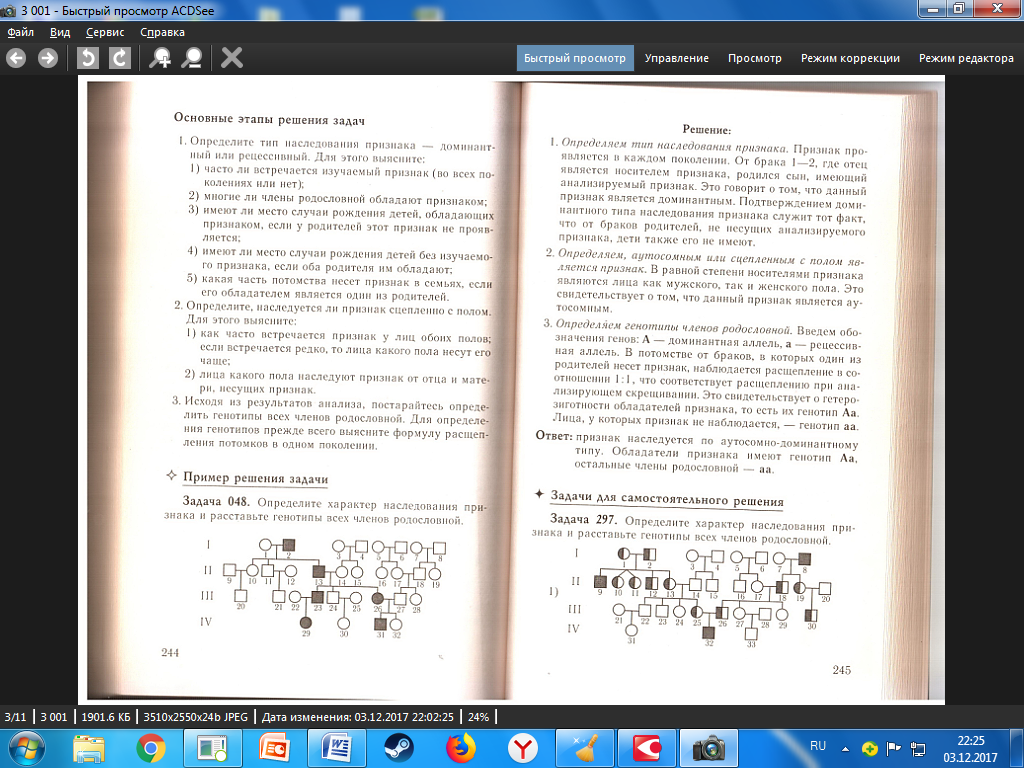 Решение: Определяем тип наследования признака. Признак проявляется в каждом поколении. От брака 1—2, где отец является носителем признака, родился сын, имеющий анализируемый признак. Это говорит о том, что данный признак является доминантным. Подтверждением доминантного типа наследования признака служит тот факт, что от браков родителей, не несущих анализируемого признака, дети также его не имеют.Определяем, аутосомным или сцепленным с полом является признак.  В равной степени носителями признака являются лица как мужского, так и женского пола. Это свидетельствует о том, что данный признак является аутосомным.Определяем генотипы членов родословной.Введем обозначения генов: А — доминантная аллель, а — рецессивная аллель. В потомстве от браков, в которых один из родителей несет признак, наблюдается расщепление в соотношении 1:1, что соответствует расщеплению при анализирующем скрещивании. Это свидетельствует о гетерозиготности обладателей признака, то есть их генотип Аа. Лица, у которых признак не наблюдается, — генотип аа.Ответ: признак наследуется по аутосомно-доминантному типу. Обладатели признака имеют генотип Аа, остальные члены родословной — аа.Решение: Определяем тип наследования признака. Признак проявляется в каждом поколении. От брака 1—2, где отец является носителем признака, родился сын, имеющий анализируемый признак. Это говорит о том, что данный признак является доминантным. Подтверждением доминантного типа наследования признака служит тот факт, что от браков родителей, не несущих анализируемого признака, дети также его не имеют.Определяем, аутосомным или сцепленным с полом является признак.  В равной степени носителями признака являются лица как мужского, так и женского пола. Это свидетельствует о том, что данный признак является аутосомным.Определяем генотипы членов родословной.Введем обозначения генов: А — доминантная аллель, а — рецессивная аллель. В потомстве от браков, в которых один из родителей несет признак, наблюдается расщепление в соотношении 1:1, что соответствует расщеплению при анализирующем скрещивании. Это свидетельствует о гетерозиготности обладателей признака, то есть их генотип Аа. Лица, у которых признак не наблюдается, — генотип аа.Ответ: признак наследуется по аутосомно-доминантному типу. Обладатели признака имеют генотип Аа, остальные члены родословной — аа.Найти:Тип наследования - ?Решение: Определяем тип наследования признака. Признак проявляется в каждом поколении. От брака 1—2, где отец является носителем признака, родился сын, имеющий анализируемый признак. Это говорит о том, что данный признак является доминантным. Подтверждением доминантного типа наследования признака служит тот факт, что от браков родителей, не несущих анализируемого признака, дети также его не имеют.Определяем, аутосомным или сцепленным с полом является признак.  В равной степени носителями признака являются лица как мужского, так и женского пола. Это свидетельствует о том, что данный признак является аутосомным.Определяем генотипы членов родословной.Введем обозначения генов: А — доминантная аллель, а — рецессивная аллель. В потомстве от браков, в которых один из родителей несет признак, наблюдается расщепление в соотношении 1:1, что соответствует расщеплению при анализирующем скрещивании. Это свидетельствует о гетерозиготности обладателей признака, то есть их генотип Аа. Лица, у которых признак не наблюдается, — генотип аа.Ответ: признак наследуется по аутосомно-доминантному типу. Обладатели признака имеют генотип Аа, остальные члены родословной — аа.Р-?F1 -?Решение: Определяем тип наследования признака. Признак проявляется в каждом поколении. От брака 1—2, где отец является носителем признака, родился сын, имеющий анализируемый признак. Это говорит о том, что данный признак является доминантным. Подтверждением доминантного типа наследования признака служит тот факт, что от браков родителей, не несущих анализируемого признака, дети также его не имеют.Определяем, аутосомным или сцепленным с полом является признак.  В равной степени носителями признака являются лица как мужского, так и женского пола. Это свидетельствует о том, что данный признак является аутосомным.Определяем генотипы членов родословной.Введем обозначения генов: А — доминантная аллель, а — рецессивная аллель. В потомстве от браков, в которых один из родителей несет признак, наблюдается расщепление в соотношении 1:1, что соответствует расщеплению при анализирующем скрещивании. Это свидетельствует о гетерозиготности обладателей признака, то есть их генотип Аа. Лица, у которых признак не наблюдается, — генотип аа.Ответ: признак наследуется по аутосомно-доминантному типу. Обладатели признака имеют генотип Аа, остальные члены родословной — аа.Решение: Определяем тип наследования признака. Признак проявляется в каждом поколении. От брака 1—2, где отец является носителем признака, родился сын, имеющий анализируемый признак. Это говорит о том, что данный признак является доминантным. Подтверждением доминантного типа наследования признака служит тот факт, что от браков родителей, не несущих анализируемого признака, дети также его не имеют.Определяем, аутосомным или сцепленным с полом является признак.  В равной степени носителями признака являются лица как мужского, так и женского пола. Это свидетельствует о том, что данный признак является аутосомным.Определяем генотипы членов родословной.Введем обозначения генов: А — доминантная аллель, а — рецессивная аллель. В потомстве от браков, в которых один из родителей несет признак, наблюдается расщепление в соотношении 1:1, что соответствует расщеплению при анализирующем скрещивании. Это свидетельствует о гетерозиготности обладателей признака, то есть их генотип Аа. Лица, у которых признак не наблюдается, — генотип аа.Ответ: признак наследуется по аутосомно-доминантному типу. Обладатели признака имеют генотип Аа, остальные члены родословной — аа.Дано:А–ген праворукости;а–ген леворукости;  Решение:Изображаем символ пробанда. 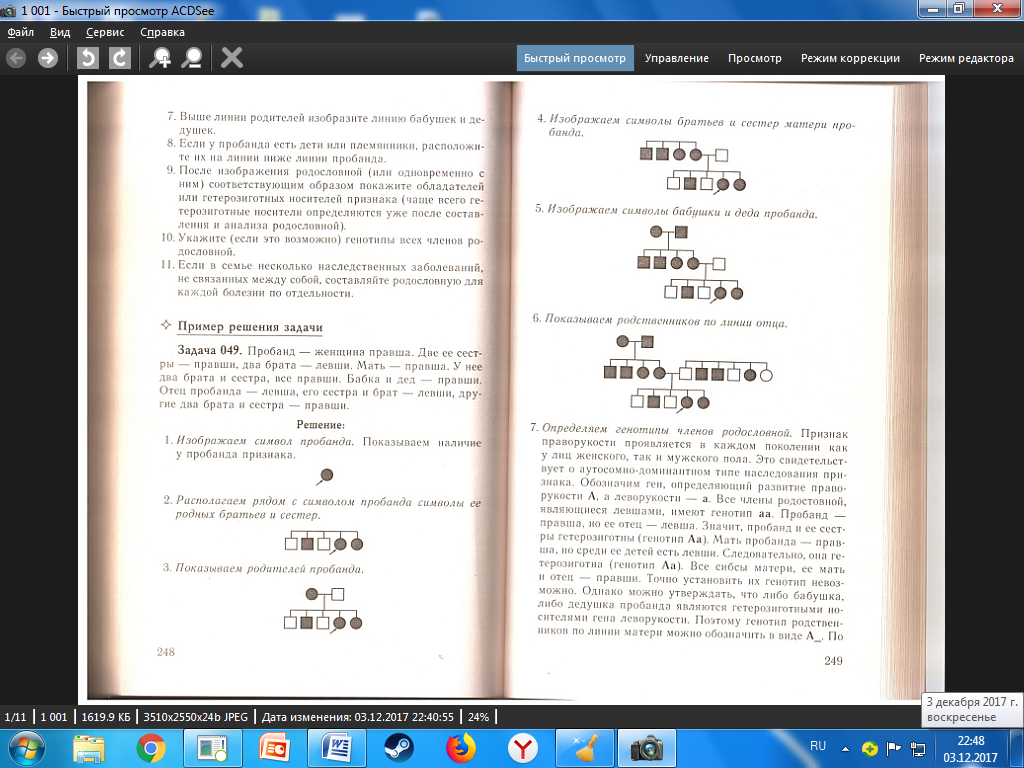 Показываем наличие у пробанда признака. Располагаем рядом с символом пробанда символы ее родных братьев и сестер. Показываем родителей пробанда.Изображаем символы братьев и сестер матери пробанда.Изображаем символы бабушки и деда пробанда.Показываем родственников по линии отца.Определяем генотипы членов родословной.Признак праворукости проявляется в каждом поколении как у лиц женского, так и мужского пола. Это свидетельствует о аутосомно-доминантном типе наследования признака. Обозначим ген, определяющий развитие праворукости А, а леворукости — а. Все члены родостовной, являющиеся левшами, имеют генотип аа. Пробанд — правша, но ее отец — левша. Значит, пробанд и ее сестры гетерозиготны (генотип Аа). Мать пробанда — правша, но среди ее детей есть левши. Следовательно, она гетерозиготна (генотип Аа). Все сибсы матери, ее мать и отец — правши. Точно установить их генотип невозможно. Однако можно утверждать, что либо бабушка, либо дедушка пробанда являются гетерозиготными носителями гена леворукости. Поэтому генотип родственников по линии матери можно обозначить в виде А-.По линии отца определить генотип праворуких сибсов также невозможно — они могут быть как гомо-, так и гетерозиготными. Поэтому их генотип — А-. Ответ: 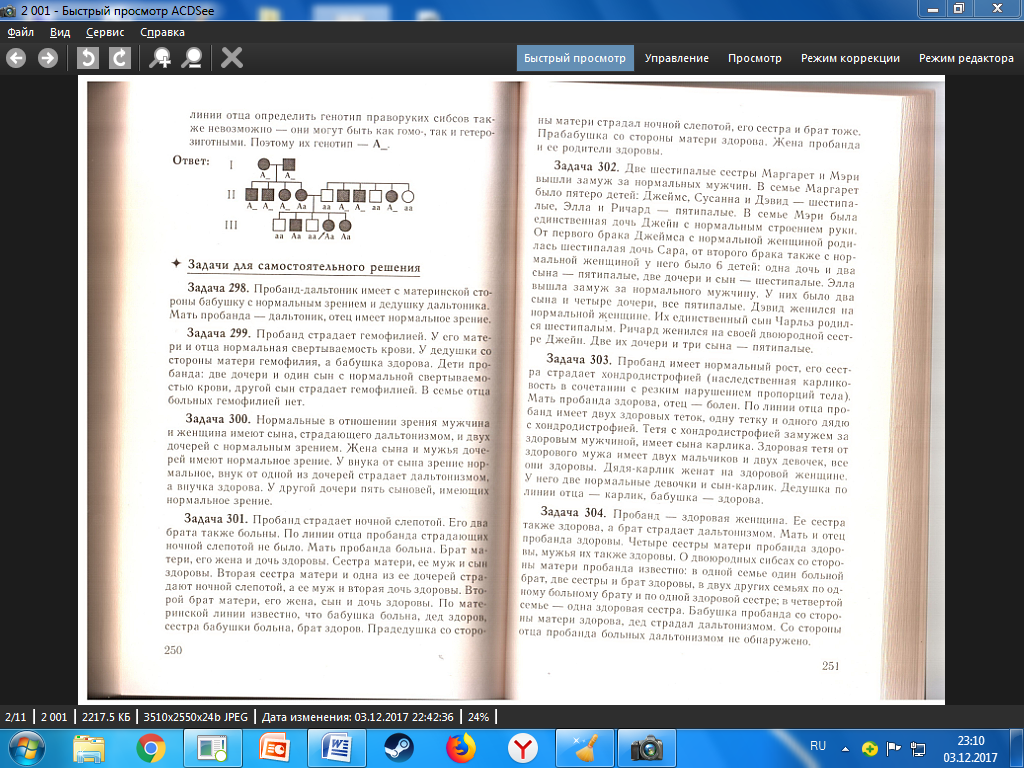 Решение:Изображаем символ пробанда. Показываем наличие у пробанда признака. Располагаем рядом с символом пробанда символы ее родных братьев и сестер. Показываем родителей пробанда.Изображаем символы братьев и сестер матери пробанда.Изображаем символы бабушки и деда пробанда.Показываем родственников по линии отца.Определяем генотипы членов родословной.Признак праворукости проявляется в каждом поколении как у лиц женского, так и мужского пола. Это свидетельствует о аутосомно-доминантном типе наследования признака. Обозначим ген, определяющий развитие праворукости А, а леворукости — а. Все члены родостовной, являющиеся левшами, имеют генотип аа. Пробанд — правша, но ее отец — левша. Значит, пробанд и ее сестры гетерозиготны (генотип Аа). Мать пробанда — правша, но среди ее детей есть левши. Следовательно, она гетерозиготна (генотип Аа). Все сибсы матери, ее мать и отец — правши. Точно установить их генотип невозможно. Однако можно утверждать, что либо бабушка, либо дедушка пробанда являются гетерозиготными носителями гена леворукости. Поэтому генотип родственников по линии матери можно обозначить в виде А-.По линии отца определить генотип праворуких сибсов также невозможно — они могут быть как гомо-, так и гетерозиготными. Поэтому их генотип — А-. Ответ: Решение:Изображаем символ пробанда. Показываем наличие у пробанда признака. Располагаем рядом с символом пробанда символы ее родных братьев и сестер. Показываем родителей пробанда.Изображаем символы братьев и сестер матери пробанда.Изображаем символы бабушки и деда пробанда.Показываем родственников по линии отца.Определяем генотипы членов родословной.Признак праворукости проявляется в каждом поколении как у лиц женского, так и мужского пола. Это свидетельствует о аутосомно-доминантном типе наследования признака. Обозначим ген, определяющий развитие праворукости А, а леворукости — а. Все члены родостовной, являющиеся левшами, имеют генотип аа. Пробанд — правша, но ее отец — левша. Значит, пробанд и ее сестры гетерозиготны (генотип Аа). Мать пробанда — правша, но среди ее детей есть левши. Следовательно, она гетерозиготна (генотип Аа). Все сибсы матери, ее мать и отец — правши. Точно установить их генотип невозможно. Однако можно утверждать, что либо бабушка, либо дедушка пробанда являются гетерозиготными носителями гена леворукости. Поэтому генотип родственников по линии матери можно обозначить в виде А-.По линии отца определить генотип праворуких сибсов также невозможно — они могут быть как гомо-, так и гетерозиготными. Поэтому их генотип — А-. Ответ: Решение:Изображаем символ пробанда. Показываем наличие у пробанда признака. Располагаем рядом с символом пробанда символы ее родных братьев и сестер. Показываем родителей пробанда.Изображаем символы братьев и сестер матери пробанда.Изображаем символы бабушки и деда пробанда.Показываем родственников по линии отца.Определяем генотипы членов родословной.Признак праворукости проявляется в каждом поколении как у лиц женского, так и мужского пола. Это свидетельствует о аутосомно-доминантном типе наследования признака. Обозначим ген, определяющий развитие праворукости А, а леворукости — а. Все члены родостовной, являющиеся левшами, имеют генотип аа. Пробанд — правша, но ее отец — левша. Значит, пробанд и ее сестры гетерозиготны (генотип Аа). Мать пробанда — правша, но среди ее детей есть левши. Следовательно, она гетерозиготна (генотип Аа). Все сибсы матери, ее мать и отец — правши. Точно установить их генотип невозможно. Однако можно утверждать, что либо бабушка, либо дедушка пробанда являются гетерозиготными носителями гена леворукости. Поэтому генотип родственников по линии матери можно обозначить в виде А-.По линии отца определить генотип праворуких сибсов также невозможно — они могут быть как гомо-, так и гетерозиготными. Поэтому их генотип — А-. Ответ: Решение:Изображаем символ пробанда. Показываем наличие у пробанда признака. Располагаем рядом с символом пробанда символы ее родных братьев и сестер. Показываем родителей пробанда.Изображаем символы братьев и сестер матери пробанда.Изображаем символы бабушки и деда пробанда.Показываем родственников по линии отца.Определяем генотипы членов родословной.Признак праворукости проявляется в каждом поколении как у лиц женского, так и мужского пола. Это свидетельствует о аутосомно-доминантном типе наследования признака. Обозначим ген, определяющий развитие праворукости А, а леворукости — а. Все члены родостовной, являющиеся левшами, имеют генотип аа. Пробанд — правша, но ее отец — левша. Значит, пробанд и ее сестры гетерозиготны (генотип Аа). Мать пробанда — правша, но среди ее детей есть левши. Следовательно, она гетерозиготна (генотип Аа). Все сибсы матери, ее мать и отец — правши. Точно установить их генотип невозможно. Однако можно утверждать, что либо бабушка, либо дедушка пробанда являются гетерозиготными носителями гена леворукости. Поэтому генотип родственников по линии матери можно обозначить в виде А-.По линии отца определить генотип праворуких сибсов также невозможно — они могут быть как гомо-, так и гетерозиготными. Поэтому их генотип — А-. Ответ: Составить родословную - ?Решение:Изображаем символ пробанда. Показываем наличие у пробанда признака. Располагаем рядом с символом пробанда символы ее родных братьев и сестер. Показываем родителей пробанда.Изображаем символы братьев и сестер матери пробанда.Изображаем символы бабушки и деда пробанда.Показываем родственников по линии отца.Определяем генотипы членов родословной.Признак праворукости проявляется в каждом поколении как у лиц женского, так и мужского пола. Это свидетельствует о аутосомно-доминантном типе наследования признака. Обозначим ген, определяющий развитие праворукости А, а леворукости — а. Все члены родостовной, являющиеся левшами, имеют генотип аа. Пробанд — правша, но ее отец — левша. Значит, пробанд и ее сестры гетерозиготны (генотип Аа). Мать пробанда — правша, но среди ее детей есть левши. Следовательно, она гетерозиготна (генотип Аа). Все сибсы матери, ее мать и отец — правши. Точно установить их генотип невозможно. Однако можно утверждать, что либо бабушка, либо дедушка пробанда являются гетерозиготными носителями гена леворукости. Поэтому генотип родственников по линии матери можно обозначить в виде А-.По линии отца определить генотип праворуких сибсов также невозможно — они могут быть как гомо-, так и гетерозиготными. Поэтому их генотип — А-. Ответ: 